Randolph Fair – Jr Fair Help Sheet2022 Beef Animal ID Help SheetListing of Required and Optional Fields / Information by Animal SpeciesNote: Required – N/A means that you must enter something in that field, but there is no particular information we need – so you can just enter N/A.BeefBeefBeefBeefFeeder CalvesMarket SteerBreeding BeefTag (Identifier)Required Required – County Tag #RequiredAnimal AgeOptionalOptionalOptionalAnimal NameOptionalOptionalOptionalAnimal BirthdateRequiredRequiredRequiredBrandn/an/an/aBreedn/aRequiredn/aBreeder NameRequired – n/a if unknownRequired – n/a if unknownRequired – n/a if unknownColors & Markingsn/an/an/aCounty RaisedOptionalRequired if Entering ClassOptionalRFIDOptionalOptionalOptionalAnimal GenderRequiredRequiredRequiredTag Colorn/an/aRequiredTattooOptionalOptionalOptionalFiles/Photos of AnimalFront of AnimalRequiredRequiredRequiredLeft Side of AnimalRequiredRequiredRequiredRight Side of AnimalRequiredRequiredRequiredTag/Identifier Photo:RequiredRequired – Photo of County TagRequiredCounty DocumentOptionalOptionalOptionalBorn & Bred n/aRequired if Entering Classn/aStepsLog in to your family account.Click to View the Member’s record for whom you would like to add an animal.(Screen appearance may vary per state)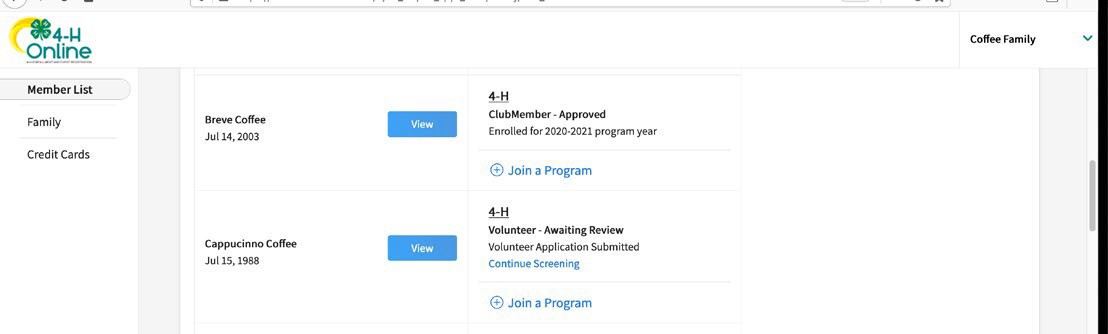 Click Animals in the navigation pane.Click the blue Register Animal button.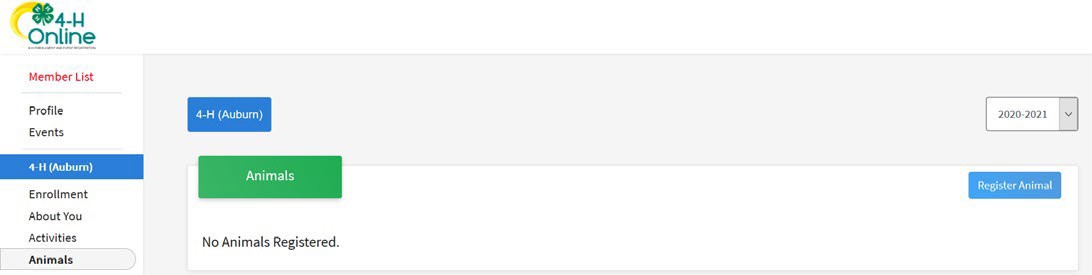 5. Click Add New Animal to start adding a new animal.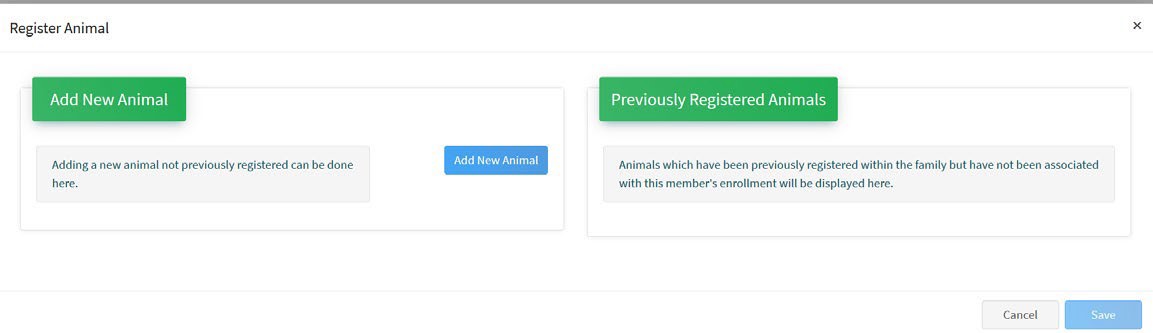 Select the appropriate animal type from the drop-down menu.Enter the required Tag, Tattoo, or Animal Name as directed.Click Save.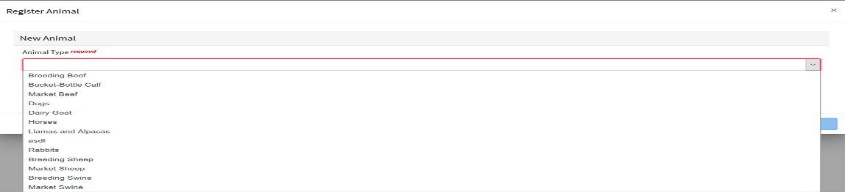 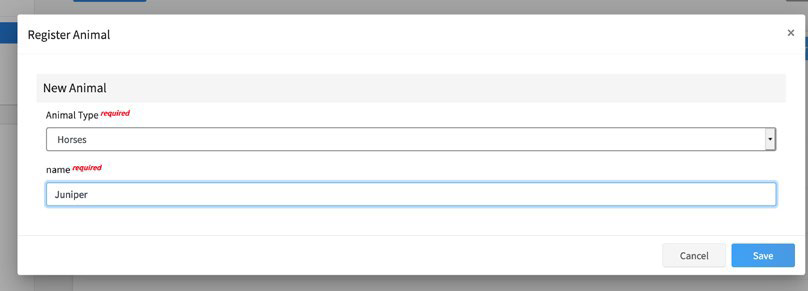 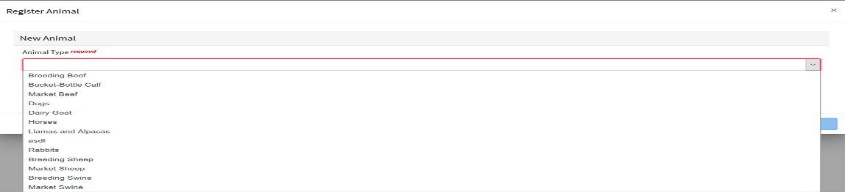 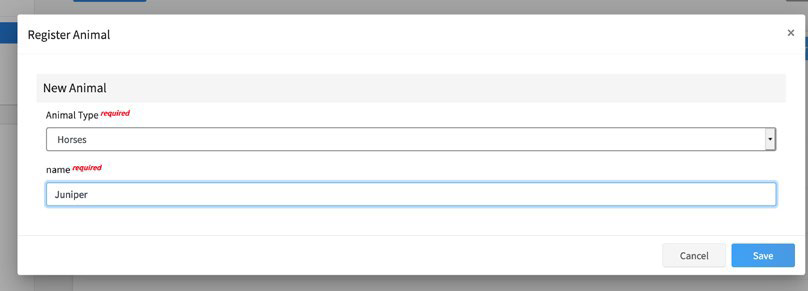 Complete each of the required fields and optional fields as needed.** Please note that the fields may vary by state and animal type.Click the Next button at the bottom of the form.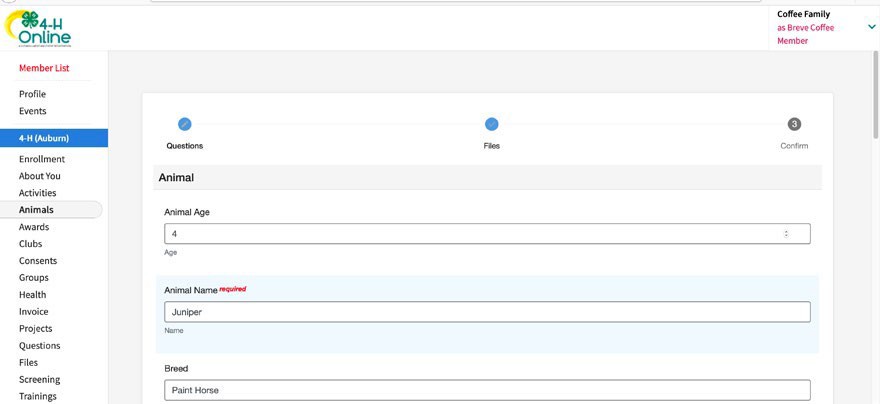 Upload any required or optional files for this animal.Click the Next button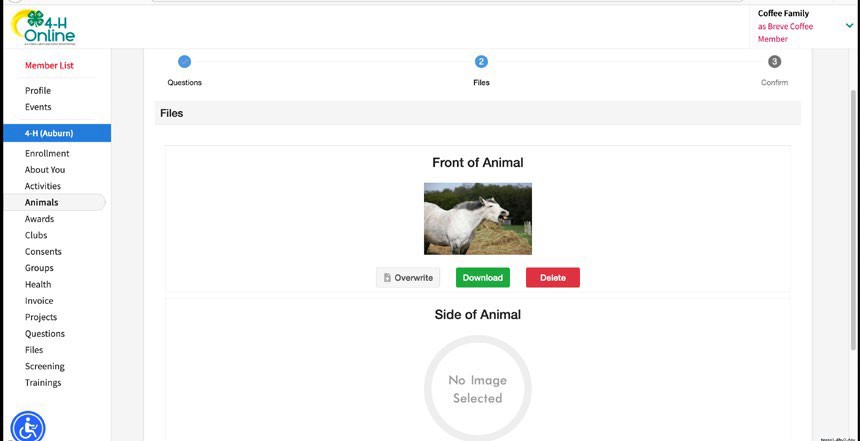 Review the entered information. Use the Back button at the bottom of the page to return to the previous screen to make corrections.Once the entered information is correct and reviewed, click the Submit button.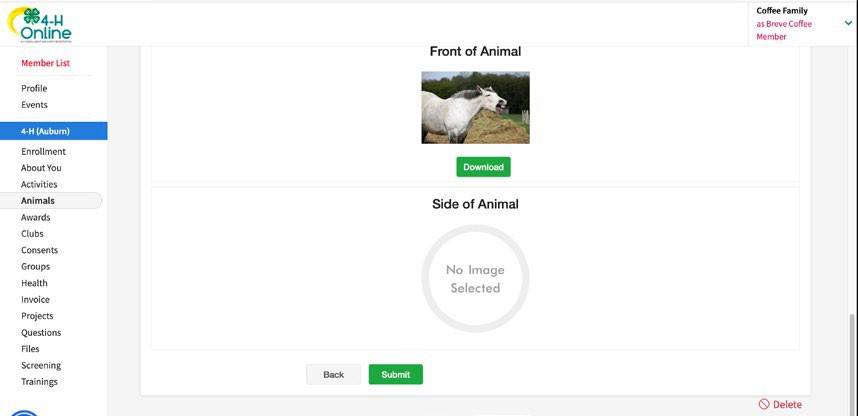 15. The animal information will display on the screen with the status, created, modified, and submitted date and time stamp (local time).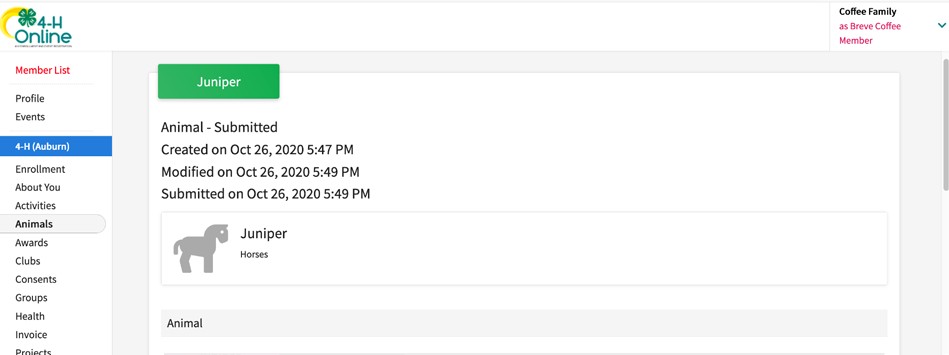 Click on the Animals tab from your account at any time to view the status for all of the animals for a member in the family.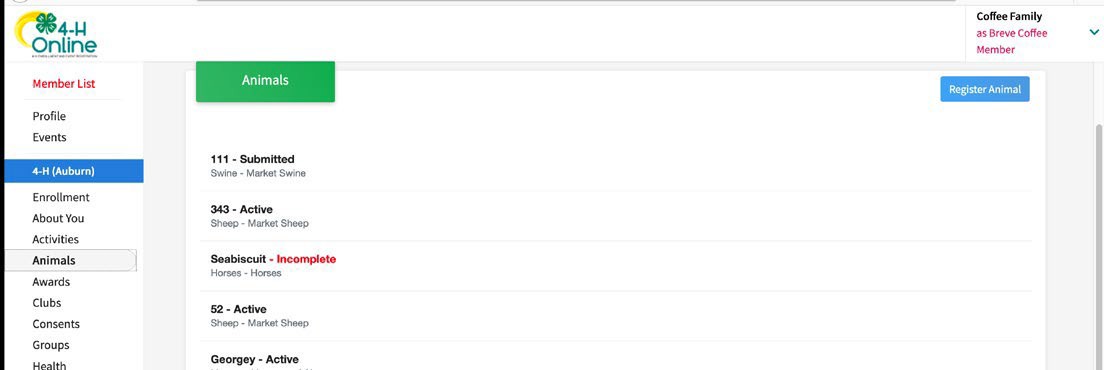 